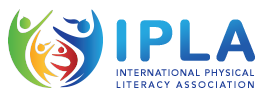 The International Physical Literacy Association E-Conference 2021 23rd October 2021Physical literacy: Cultural Connection Around the World Abstract Submission FormClosing date for abstracts is 1st September 2021We are currently accepting submissions for conference presentations. All presentations will be 15 minutes, delivered live, with 10 minutes for discussion. All presentations will be recorded and made available on the website after the conference.Notification of acceptance of abstracts before 30th September 2021Please send completed forms to hannah.goss@dcu.ieClosing date for abstracts is 1st September 2021Thank you.Title:Conference Topic: (please select up to three)AssessmentEducationHealthInclusionInterventionPedagogyPhilosophy PolicyPracticeName of presenting author: Affiliation: Contact author email address: Other authors and affiliations:Abstract: (up to 500 words)